	 Merci de cocher la case appropriée ci-haut mentionnée.dfadf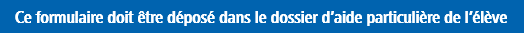 Rapport et recommandations du comité
clinique                      d’expertise  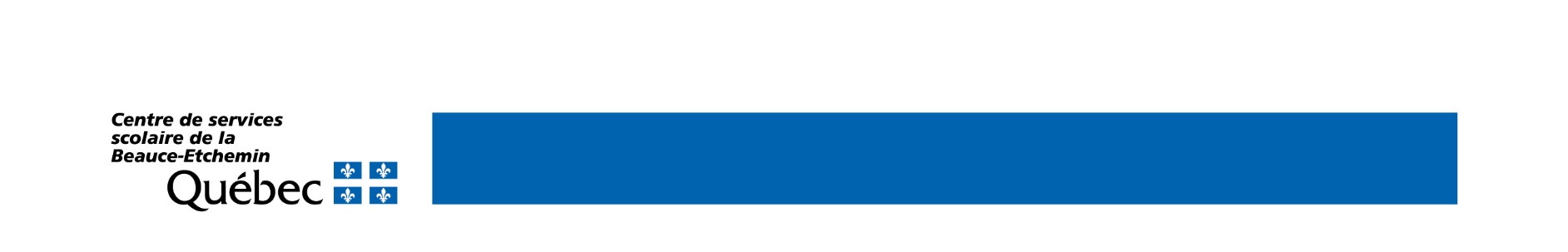 1. Information généraleÉcole : Nom de l’élève : Code permanent : Date de naissance : Classement de l’élève : Personnes présentes :  2. Bilan des problématiques discutées lors du comitéPrécisez : 3. Recommandations du comitéPrécisez : 4. SuiviPrécisez : Responsable du comité : Date : 